Anthony Giddens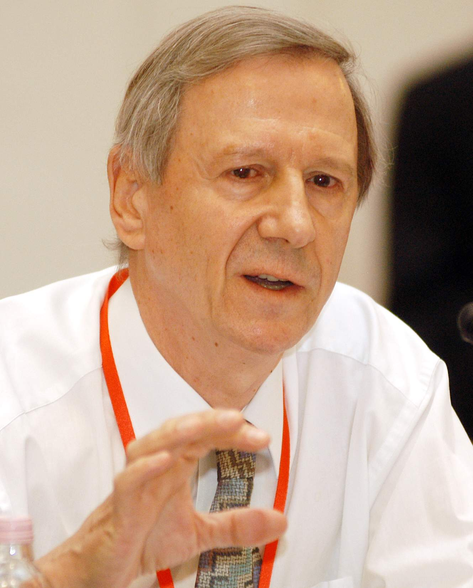 Engelsk sociolog (1938-). Giddens undersøger den dag i dag stadig samspillet mellem det enkelte menneske og de samfundsmæssige forandringer. Ifølge Giddens er der tre grundlæggende faktorer ved det moderne samfund, som har en stor indflydelse på os i dag.  Tilsammen skaber de, hvad han kalder, radikale modernitet - eller det senmoderne. 1. Adskillelse af tid/rum2. Forandring af typer af sociale relationer3. Menneskets øgede mængde af refleksive karakter.Med adskillelsen af tid og rum mener han, at størstedelen af den sociale kommunikation og interaktion, der præger vores daglige liv, ikke længere foregår på samme tid og på samme sted. Vi er med andre ord i stand til at udvikle mange relationer eller give/modtage mange forskellige ydelser uden at være i rum eller land med vedkommende vi kommunikerer med. Herved skabes også en globalisering, dvs. en stor forøgelse af vores kendskab og samarbejde med resten af verden og øgede muligheder for at placerer os i den, hvor vi vil.Sociale relationer udfolder sig i dag meget anderledes end før det senmoderne samfund. Hvor vi før var i tætte familie eller lokalsamfundsbånd, så kommunikerer vi i dag meget mere med de ekspertsystemer, som vi i dagligdagen er afhængige af - offentlig transport, hospitaler, uddannelsesinstitutioner, pengeinstitutter osv. og som vi bliver nødt til at have tillid til.Den øgede mængde af refleksive tanker kan defineres som den viden, som vi konstant indsamler. Vi har aldrig haft så nemt ved at indsamle information, som vi har nu, og det har indflydelse på hvor gode valg vi træffer, men også i hvor høj grad folk accepter vores beslutning, når vi forklarer den. Vi spejler os i omverdenen og bearbejder de nye informationer, som indgår i en løbende opbygning og ombygning af vores egen identitet og derfor vores omverdens opfattelse af os.Spørgsmål:På hvilke måder oplever I forskel i online og direkte kommunikation med enten jeres forældre eller venner? Hvilke fordele og ulemper er der ved at kommunikerer online eller face-to-face?Kan I forestille jer et besøg på et landsbyhospital, hvor lægen var din nabo og din fars golf ven? Hvordan er det anderledes i dag, når du skal ind med din brækkede finger? Hvad kan være fordelen ved at dit lokale sundhedstilbud kun havde en lokal læge?I har lige skrevet en OSO, hvor I på egen krop kunne opleve, hvor meget information I kan få på meget kort tid via nye teknologier. Hvilke fordele og ulemper er der ved den øgede mængde information I kan finde for at gøre jeres beslutninger mere kompetente?